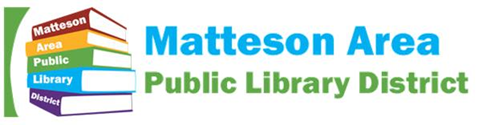 AgendaFinance Committee MeetingWednesday, Dec. 13 at 10:30 AMRoom D801 S. School Avenue  Matteson, Illinois, 60443THIS MEETING IS OPEN TO THE PUBLICIf you anticipate needing any type of accommodations or have questions about the physical access provided, please call (708) 748-4431 in advance of your participation or visit.Items that are not listed on the agenda are for discussion only.1.	Call to OrderOur Mission: The library enables discovery, engages imagination, inspires innovation, and connects with our community. Theme: Visioning as a Board the Library of the Future2.	Roll Call 3.	Opportunity for Public Comment4.        Discussion with First American Bank5.        Other 6.        Adjournment